Anmeldung  - Nordstern Cup 2022					 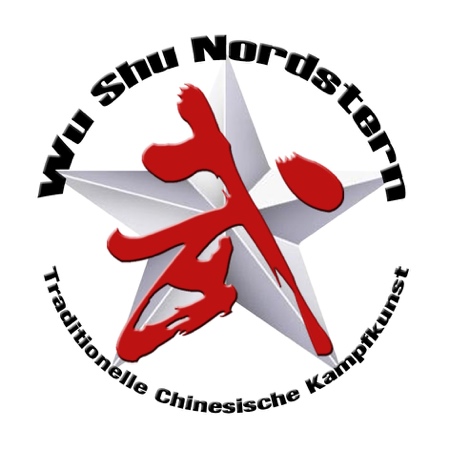 Name der Schule:	_________________________________________________Anschrift der Schule:	_________________________________________________Email / Tel.:		_________________________________________________Meister / Lehrer:	_________________________________________________Wu Shu /Kung Fu Stil:	_________________________________________________Im unteren Feld kann ein Wertungsrichter aus ihrer Schule eingetragen werden, der bei Bedarf mit eingesetzt wird.  Er sollte mindestens 6 Jahre Kampfkunsterfahrung vorweisen.Wertungsrichter werden vor dem Wettkampf noch eingewiesen.Wertungsrichter:	___________________________	    Kampfkunst seit:_____ JahreHinweis zu den Disziplinen:Faustform –		Stilunabhängig, gilt für alle Formen ohne WaffenKurzwaffe – 		Schwert, Säbel, Fächer usw.Langwaffe – 		Langstock, Sperr, Hellebarte usw.Syncronform – 	2 – 5 Personen, einen Team Buchstaben ausdenken und in das Feld eintragenPartnerform – 	2 – 3 Personen, einen Team Buchstaben ausdenken und in das Feld eintragenAnmeldeliste  - Nordstern Cup 2022			 Nr.     Name / VornameGeburtsjahrGeschlechtGeschlechtKampfkunst-erfahrungKampfkunst-erfahrungKampfkunst-erfahrungDisziplinenDisziplinenDisziplinenDisziplinenDisziplinenStartgebührNr.     Name / VornameGeburtsjahrweiblichmännlich0 – 3 Jahre3 – 6 Jahreab 6 JahreFaustformKurzwaffeLangwaffeSyncronformPartnerformStartgebühr0102030405060708091011121314